Z P R A V O D A J – 3 . K L M - D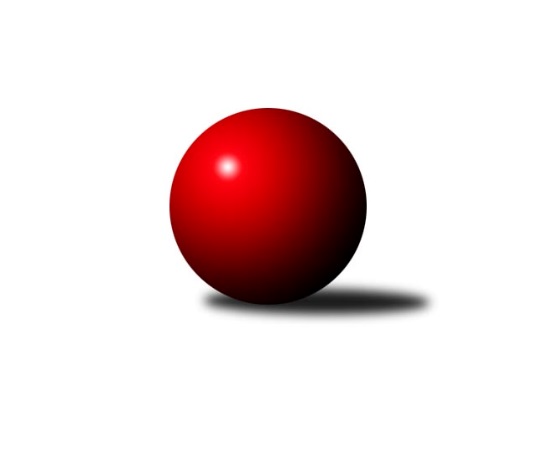 10Ročník 2018/2019	25.11.2018        Hráči Zlína neponechávají nic náhodě a zvyšují svůj náskok již na tři body. Druhé Prušánky jsou tentokrát na drahách soupeřů bez bodů, utkání se rozhodovalo v poslední dvojici utkání. Pouhých devět kuželek rozhodlo utkání v Ivančicích, více radosti z utkání mají však hráči Slavoje Žirovnice. Druhá venkovní výhra v tomto kole patří Ratíškovicím, pro Ratíškovice celkem důležité body, jsou totiž hodně blízko v pásmu sestupu, tam se nyní ocitá Jihlava a Ivančice. Nejlepšího výkonu v tomto kole: 3344 dosáhlo družstvo: TJ Sokol MistřínNejlepší výkon kola: 608 - Martin VoltrSouhrnný přehled výsledků:TJ Loko.  Č. Budějovice	- SK Podlužan Prušánky	6:2	3258:3233	(14.0:10.0)	24.11.TJ Sokol Mistřín	- TJ Sokol Husovice C	6:2	3344:3252	(15.0:9.0)	24.11.KK Réna Ivančice 	- KK Slavoj Žirovnice 	3:5	3205:3214	(12.0:12.0)	24.11.TJ Centropen Dačice B	- SK Baník Ratiškovice	2:6	3288:3313	(10.5:13.5)	24.11.TJ Sokol Slavonice 	- TJ Sokol Šanov	6:2	3226:3184	(13.0:11.0)	24.11.KC Zlín	- TJ Start Jihlava 	7:1	3293:3109	(18.0:6.0)	24.11.Tabulka družstev:	1.	KC Zlín	10	9	1	0	58.0 : 22.0 	137.0 : 103.0 	 3264	19	2.	SK Podlužan Prušánky	10	8	0	2	54.0 : 26.0 	150.0 : 90.0 	 3284	16	3.	KK Slavoj Žirovnice	10	6	1	3	45.5 : 34.5 	124.0 : 116.0 	 3186	13	4.	TJ Lokomotiva České Budějovice	10	6	0	4	46.0 : 34.0 	132.5 : 107.5 	 3208	12	5.	TJ Sokol Mistřín	10	6	0	4	45.0 : 35.0 	134.5 : 105.5 	 3204	12	6.	TJ Sokol Slavonice	10	5	1	4	43.0 : 37.0 	130.5 : 109.5 	 3194	11	7.	TJ Sokol Šanov	10	5	0	5	40.0 : 40.0 	111.5 : 128.5 	 3231	10	8.	TJ Centropen Dačice B	10	4	1	5	39.0 : 41.0 	115.0 : 125.0 	 3201	9	9.	TJ Sokol Husovice C	10	2	2	6	30.0 : 50.0 	110.5 : 129.5 	 3177	6	10.	SK Baník Ratiškovice	10	3	0	7	28.5 : 51.5 	96.0 : 144.0 	 3192	6	11.	TJ Start Jihlava	10	2	0	8	27.0 : 53.0 	98.5 : 141.5 	 3170	4	12.	KK Réna Ivančice	10	1	0	9	24.0 : 56.0 	100.0 : 140.0 	 3111	2Podrobné výsledky kola:	 TJ Loko. České Budějovice	3258	6:2	3233	SK Podlužan Prušánky	Martin Voltr	134 	 158 	 155 	161	608 	 3:1 	 518 	 144	133 	 135	106	Michal Pálka	Tomáš Reban	143 	 110 	 126 	111	490 	 1:3 	 568 	 131	142 	 154	141	Jan Zálešák	Jiří Reban	126 	 122 	 118 	142	508 	 1:3 	 532 	 144	128 	 120	140	Vojtěch Novák	Tomáš Polánský	142 	 144 	 137 	126	549 	 3:1 	 545 	 140	142 	 129	134	Dominik Fojtík	Pavel Černý	122 	 137 	 134 	134	527 	 3:1 	 523 	 146	132 	 124	121	Zdeněk Zálešák	Zdeněk Kamiš	139 	 148 	 156 	133	576 	 3:1 	 547 	 120	133 	 144	150	Lukáš Hlavinkarozhodčí: Klojda LukášNejlepší výkon utkání: 608 - Martin Voltr	 TJ Sokol Mistřín	3344	6:2	3252	TJ Sokol Husovice C	Jakub Cizler	130 	 150 	 142 	146	568 	 3:1 	 542 	 117	146 	 148	131	Tomáš Válka	Zbyněk Bábíček	138 	 144 	 140 	140	562 	 3:1 	 537 	 123	139 	 144	131	Igor Sedlák	Josef Toman	137 	 137 	 120 	153	547 	 1:3 	 589 	 141	140 	 157	151	Radim Máca	Jaroslav Polášek	154 	 149 	 142 	140	585 	 3:1 	 537 	 139	122 	 143	133	Radim Meluzín	Luděk Svozil	134 	 145 	 157 	138	574 	 3:1 	 519 	 135	132 	 115	137	Martin Gabrhel	Martin Fiala	130 	 129 	 131 	118	508 	 2:2 	 528 	 123	138 	 126	141	Pavel Husarrozhodčí: vedoucí družstevNejlepší výkon utkání: 589 - Radim Máca	 KK Réna Ivančice 	3205	3:5	3214	KK Slavoj Žirovnice 	Jaroslav Mošať	141 	 141 	 137 	120	539 	 3:1 	 535 	 131	134 	 134	136	Jakub Kožich	Tomáš Hrdlička	169 	 145 	 151 	127	592 	 3:1 	 529 	 129	135 	 129	136	Pavel Ryšavý	Luděk Kolář	133 	 124 	 128 	115	500 	 0:4 	 533 	 141	129 	 133	130	David Švéda	Miroslav Nemrava	130 	 135 	 147 	130	542 	 3:1 	 526 	 123	140 	 134	129	Miroslav Čekal	Dalibor Šalplachta	110 	 130 	 118 	134	492 	 1:3 	 541 	 142	118 	 145	136	František Kožich	Tomáš Buršík	121 	 146 	 136 	137	540 	 2:2 	 550 	 139	138 	 131	142	Libor Kočovskýrozhodčí: Eduard KremláčekNejlepší výkon utkání: 592 - Tomáš Hrdlička	 TJ Centropen Dačice B	3288	2:6	3313	SK Baník Ratiškovice	Jiří Malínek	136 	 144 	 148 	139	567 	 2:2 	 576 	 135	150 	 153	138	Václav Podéšť	Lukáš Křížek	135 	 129 	 126 	123	513 	 2:2 	 537 	 123	126 	 155	133	Dominik Schüller	Petr Janák	150 	 139 	 131 	117	537 	 0:4 	 572 	 153	147 	 144	128	Michal Tušl	Petr Semorád	124 	 167 	 120 	147	558 	 2:2 	 539 	 134	124 	 154	127	Tomáš Koplík	Lukáš Prkna	132 	 129 	 158 	136	555 	 1.5:2.5 	 553 	 145	145 	 127	136	Viktor Výleta	Milan Kabelka	124 	 147 	 142 	145	558 	 3:1 	 536 	 139	136 	 136	125	Aleš Zálešákrozhodčí: Zdeněk BlechaNejlepší výkon utkání: 576 - Václav Podéšť	 TJ Sokol Slavonice 	3226	6:2	3184	TJ Sokol Šanov	Miroslav Bartoška	131 	 138 	 130 	125	524 	 4:0 	 505 	 130	137 	 122	116	Tomáš Červenka	Jiří Svoboda	127 	 131 	 133 	124	515 	 1:3 	 551 	 135	126 	 151	139	Jiří Konvalinka	Zdeněk Holub	146 	 134 	 150 	123	553 	 2:2 	 519 	 115	143 	 128	133	Milan Volf	Michal Dostál	154 	 138 	 135 	158	585 	 3:1 	 542 	 141	131 	 137	133	Aleš Procházka	Jiří Matoušek	132 	 150 	 136 	112	530 	 2:2 	 526 	 137	121 	 125	143	Petr Mika	Jiří Ondrák	119 	 140 	 138 	122	519 	 1:3 	 541 	 148	125 	 144	124	Michal Stierankarozhodčí: Smažil JosefNejlepší výkon utkání: 585 - Michal Dostál	 KC Zlín	3293	7:1	3109	TJ Start Jihlava 	Jindřich Kolařík	134 	 123 	 142 	146	545 	 3:1 	 521 	 122	131 	 131	137	Petr Votava	Tomáš Polášek *1	124 	 114 	 147 	137	522 	 2:2 	 530 	 135	128 	 146	121	Jiří Vlach	Radim Abrahám	145 	 138 	 135 	149	567 	 4:0 	 461 	 109	130 	 102	120	Jaroslav Matějka	Radek Janás	141 	 142 	 137 	136	556 	 4:0 	 518 	 134	130 	 123	131	Roman Doležal	Miroslav Málek	134 	 151 	 137 	120	542 	 2:2 	 534 	 121	123 	 144	146	Lukáš Novák	Lubomír Matějíček	132 	 154 	 144 	131	561 	 3:1 	 545 	 124	147 	 135	139	Martin Votavarozhodčí: Martin Polepil
střídání: *1 od 61. hodu Bronislav FojtíkNejlepší výkon utkání: 567 - Radim AbrahámZpravodaj č. 9 – doplňující informace o průběhu utkání	 KC Zlín	3326	5:3	3174	SK Baník Ratiškovice	Radim Abrahám	150 	 133 	 159 	141	583 	 3:1 	 483 	 94	139 	 135	115	Jan Minaříček *1
střídání: *1 od 31. hodu Tomáš KoplíkPořadí jednotlivců:	jméno hráče	družstvo	celkem	plné	dorážka	chyby	poměr kuž.	Maximum	1.	Jan Zálešák	SK Podlužan Prušánky	572.0	371.7	200.2	3.5	6/6	(613)	2.	Jiří Konvalinka	TJ Sokol Šanov	570.5	375.9	194.6	2.3	7/7	(599)	3.	Martin Voltr	TJ Lokomotiva České Budějovice	565.4	366.3	199.1	2.1	6/6	(608)	4.	Luděk Svozil	TJ Sokol Mistřín	560.4	370.3	190.1	3.4	5/5	(593)	5.	Bronislav Fojtík	KC Zlín	558.0	370.9	187.2	4.0	5/5	(577)	6.	Viktor Výleta	SK Baník Ratiškovice	556.5	366.7	189.8	3.6	7/7	(586)	7.	Vojtěch Novák	SK Podlužan Prušánky	555.1	370.3	184.8	2.7	5/6	(586)	8.	Milan Kabelka	TJ Centropen Dačice B	551.4	366.8	184.7	5.1	5/6	(594)	9.	Petr Mika	TJ Sokol Šanov	549.5	368.4	181.1	3.2	7/7	(613)	10.	Aleš Procházka	TJ Sokol Šanov	549.4	364.7	184.7	3.9	5/7	(589)	11.	Lukáš Hlavinka	SK Podlužan Prušánky	547.9	363.0	184.9	2.2	5/6	(582)	12.	Jiří Malínek	TJ Centropen Dačice B	546.9	365.3	181.6	5.4	4/6	(584)	13.	Zdeněk Zálešák	SK Podlužan Prušánky	546.3	364.3	182.0	3.2	6/6	(657)	14.	Dominik Fojtík	SK Podlužan Prušánky	544.5	372.7	171.8	4.9	4/6	(596)	15.	Patrik Solař	KK Slavoj Žirovnice 	544.3	373.3	171.0	6.2	5/7	(576)	16.	Miroslav Málek	KC Zlín	542.8	369.5	173.3	5.9	4/5	(561)	17.	Libor Kočovský	KK Slavoj Žirovnice 	541.7	369.9	171.8	4.4	7/7	(593)	18.	Radek Janás	KC Zlín	540.9	365.0	175.9	6.9	4/5	(578)	19.	Michal Dostál	TJ Sokol Slavonice 	540.4	357.1	183.3	4.0	4/4	(585)	20.	Tomáš Bártů	TJ Centropen Dačice B	539.8	367.7	172.1	5.5	5/6	(562)	21.	Milan Volf	TJ Sokol Šanov	539.6	364.0	175.6	5.6	7/7	(573)	22.	Zdeněk Kamiš	TJ Lokomotiva České Budějovice	537.9	361.1	176.8	3.8	6/6	(607)	23.	Jiří Svoboda	TJ Sokol Slavonice 	537.6	367.9	169.8	4.0	3/4	(551)	24.	Zdeněk Holub	TJ Sokol Slavonice 	537.1	357.4	179.7	4.5	4/4	(572)	25.	Miroslav Nemrava	KK Réna Ivančice 	535.8	360.2	175.6	5.1	5/5	(547)	26.	Petr Votava	TJ Start Jihlava 	535.8	361.9	173.9	6.5	7/7	(564)	27.	Martin Votava	TJ Start Jihlava 	535.6	366.7	168.9	4.6	7/7	(562)	28.	Lubomír Matějíček	KC Zlín	535.4	364.2	171.2	5.0	4/5	(563)	29.	Pavel Husar	TJ Sokol Husovice C	535.4	362.0	173.4	4.8	7/7	(563)	30.	Jiří Reban	TJ Lokomotiva České Budějovice	535.3	359.2	176.1	6.7	6/6	(561)	31.	Radim Máca	TJ Sokol Husovice C	535.3	361.0	174.3	6.3	7/7	(589)	32.	Lukáš Prkna	TJ Centropen Dačice B	535.3	365.9	169.3	6.1	4/6	(565)	33.	Miroslav Bartoška	TJ Sokol Slavonice 	534.2	368.0	166.2	8.1	3/4	(590)	34.	David Švéda	KK Slavoj Žirovnice 	533.0	366.0	167.0	5.2	6/7	(574)	35.	Karel Ivaniš	KC Zlín	533.0	361.9	171.1	4.6	4/5	(574)	36.	Martin Fiala	TJ Sokol Mistřín	532.7	361.2	171.5	5.8	5/5	(576)	37.	Pavel Blažek	TJ Sokol Slavonice 	532.0	359.5	172.5	4.7	4/4	(585)	38.	Zbyněk Bábíček	TJ Sokol Mistřín	531.8	354.0	177.8	6.7	5/5	(569)	39.	Jaroslav Polášek	TJ Sokol Mistřín	531.7	366.9	164.8	5.2	4/5	(585)	40.	Petr Janák	TJ Centropen Dačice B	531.5	349.3	182.2	5.0	6/6	(577)	41.	Lukáš Novák	TJ Start Jihlava 	531.1	362.8	168.4	7.1	7/7	(596)	42.	Aleš Zálešák	SK Baník Ratiškovice	531.0	355.8	175.3	5.6	7/7	(561)	43.	Václav Podéšť	SK Baník Ratiškovice	531.0	361.5	169.5	6.6	6/7	(576)	44.	Radim Meluzín	TJ Sokol Husovice C	530.9	361.9	169.0	5.0	7/7	(565)	45.	František Kožich	KK Slavoj Žirovnice 	530.9	363.0	167.8	6.2	7/7	(582)	46.	Pavel Černý	TJ Lokomotiva České Budějovice	530.0	360.6	169.3	6.5	6/6	(553)	47.	Dominik Schüller	SK Baník Ratiškovice	529.6	352.5	177.1	6.4	7/7	(566)	48.	Roman Doležal	TJ Start Jihlava 	528.9	354.7	174.1	4.9	7/7	(551)	49.	Tomáš Reban	TJ Lokomotiva České Budějovice	528.7	364.2	164.5	7.8	5/6	(568)	50.	Tomáš Červenka	TJ Sokol Šanov	528.7	362.5	166.1	8.4	5/7	(555)	51.	Tomáš Buršík	KK Réna Ivančice 	528.5	354.8	173.7	6.0	5/5	(567)	52.	Jaroslav Matějka	TJ Start Jihlava 	528.0	358.1	169.9	5.8	7/7	(577)	53.	Miroslav Čekal	KK Slavoj Žirovnice 	527.9	360.2	167.7	4.4	6/7	(564)	54.	Michal Tušl	SK Baník Ratiškovice	527.8	356.7	171.1	7.9	6/7	(572)	55.	Petr Semorád	TJ Centropen Dačice B	527.4	364.6	162.8	7.3	4/6	(558)	56.	Jindřich Kolařík	KC Zlín	527.2	356.7	170.5	4.6	4/5	(563)	57.	Jiří Matoušek	TJ Sokol Slavonice 	526.4	359.4	167.1	3.9	4/4	(544)	58.	Tomáš Pospíchal	TJ Centropen Dačice B	526.2	373.5	152.7	7.3	5/6	(602)	59.	Josef Toman	TJ Sokol Mistřín	523.1	352.7	170.5	7.3	4/5	(596)	60.	Jakub Cizler	TJ Sokol Mistřín	522.7	354.4	168.3	5.5	4/5	(610)	61.	Martin Gabrhel	TJ Sokol Husovice C	519.0	359.3	159.7	8.1	6/7	(545)	62.	Igor Sedlák	TJ Sokol Husovice C	517.5	353.1	164.4	8.0	7/7	(552)	63.	Tomáš Polánský	TJ Lokomotiva České Budějovice	515.3	354.3	161.0	8.5	6/6	(551)	64.	Dalibor Šalplachta	KK Réna Ivančice 	513.9	353.8	160.1	6.1	5/5	(552)	65.	Tomáš Hrdlička	KK Réna Ivančice 	512.3	351.1	161.2	7.2	5/5	(592)	66.	Tomáš Koplík	SK Baník Ratiškovice	511.5	350.3	161.3	9.7	5/7	(539)	67.	Jiří Vlach	TJ Start Jihlava 	511.0	356.4	154.6	7.0	7/7	(559)	68.	Marek Čech	KK Réna Ivančice 	510.5	356.4	154.1	8.7	4/5	(546)		Tomáš Polášek	KC Zlín	567.1	377.1	190.0	2.5	3/5	(587)		Radim Abrahám	KC Zlín	566.1	364.6	201.6	1.8	3/5	(584)		Martin Tesařík	SK Podlužan Prušánky	555.0	362.4	192.6	5.9	3/6	(566)		Josef Něnička	SK Baník Ratiškovice	552.5	369.8	182.7	3.5	3/7	(580)		Karel Fabeš	TJ Centropen Dačice B	551.0	355.0	196.0	4.0	1/6	(551)		Tomáš Válka	TJ Sokol Husovice C	548.8	365.5	183.3	3.8	4/7	(579)		Jakub Kožich	KK Slavoj Žirovnice 	548.5	368.9	179.6	4.0	4/7	(566)		Jiří Trávníček	TJ Sokol Husovice C	543.0	373.0	170.0	7.0	1/7	(543)		Jaroslav Mošať	KK Réna Ivančice 	542.5	367.7	174.8	3.0	3/5	(568)		Jaromír Šula	TJ Sokol Husovice C	540.7	375.0	165.7	6.3	3/7	(547)		Stanislav Esterka	SK Podlužan Prušánky	540.2	364.4	175.8	4.1	3/6	(568)		Petr Bakaj	TJ Sokol Šanov	533.6	371.9	161.8	9.5	4/7	(557)		Daniel Bašta	KK Slavoj Žirovnice 	532.0	355.0	177.0	3.0	1/7	(532)		Stanislav Zálešák	TJ Sokol Mistřín	529.4	365.3	164.1	6.6	3/5	(567)		Pavel Ryšavý	KK Slavoj Žirovnice 	526.3	359.9	166.4	7.8	4/7	(554)		Michal Pálka	SK Podlužan Prušánky	525.7	355.3	170.3	9.3	3/6	(543)		Láďa Chalupa	TJ Sokol Slavonice 	522.0	332.0	190.0	3.0	1/4	(522)		Stanislav Červenka	TJ Sokol Šanov	522.0	364.0	158.0	6.8	2/7	(536)		Lukáš Křížek	TJ Centropen Dačice B	521.5	363.0	158.5	9.0	1/6	(530)		Martin Sedlák	TJ Sokol Husovice C	519.0	348.0	171.0	8.0	1/7	(519)		Jiří Ondrák	TJ Sokol Slavonice 	519.0	349.0	170.0	5.0	1/4	(519)		Jan Zifčák ml.	TJ Sokol Šanov	508.0	350.0	158.0	9.0	1/7	(508)		Michal Stieranka	TJ Sokol Šanov	507.3	350.8	156.5	7.0	3/7	(541)		Jan Sýkora	TJ Lokomotiva České Budějovice	507.0	342.0	165.0	8.0	1/6	(507)		Luděk Kolář	KK Réna Ivančice 	500.0	344.0	156.0	13.0	1/5	(500)		Stanislav Tichý	TJ Sokol Slavonice 	499.5	348.3	151.3	8.0	2/4	(521)		Michal Šimek	SK Podlužan Prušánky	495.0	369.0	126.0	9.0	1/6	(495)		Eduard Kremláček	KK Réna Ivančice 	491.5	339.5	152.0	6.5	2/5	(493)		Petr Trusina	TJ Sokol Husovice C	491.0	353.0	138.0	16.0	1/7	(491)		Luboš Staněk	KK Réna Ivančice 	490.5	346.0	144.5	12.0	2/5	(492)		Karel Kunc	TJ Centropen Dačice B	486.0	342.0	144.0	11.0	1/6	(486)		Karel Gabrhel	TJ Sokol Husovice C	483.0	349.0	134.0	13.0	1/7	(483)Sportovně technické informace:Zápisy z utkání mi prosím posílejte řádně vyplněné, první v pořadí je pouze příjmení (nepoužívejte pouze velká písmena) o řádek níže je jméno a o řádek níže je registrační číslo. Prosím, nezapomínejte do poznámky v zápisu o utkání jasně určit status startu hráče mimo soupisku.start náhradníkadopsání na soupiskuStále není jasno jak uvádět příjmení a jméno, je nutné použít diakritiku při vyplňování.Zápis mi prosím pošlete i přes skutečnost, že byl vygenerován systémem kuzelky.com. Nejlepší bude zápis z utkání odeslat hned po utkání, mám více času reagovat na případné nesrovnalosti.Adresy kam vždy zápis posílat: petr.kohlicek@seznam.cz, petr.kohlicek@kuzelky.cz Starty náhradníků:registrační číslo	jméno a příjmení 	datum startu 	družstvo	číslo startu24803	Luděk Kolář	24.11.2018	KK Réna Ivančice 	1x20064	Michal Pálka	24.11.2018	SK Podlužan Prušánky	3x10975	Jiří Ondrák	24.11.2018	TJ Sokol Slavonice 	1x
Hráči dopsaní na soupisku:registrační číslo	jméno a příjmení 	datum startu 	družstvo	Program dalšího kola:11. kolo1.12.2018	so	10:00	TJ Centropen Dačice B - SK Podlužan Prušánky	1.12.2018	so	10:00	SK Baník Ratiškovice - KK Réna Ivančice 	1.12.2018	so	14:00	KK Slavoj Žirovnice  - KC Zlín	1.12.2018	so	12:30	TJ Start Jihlava  - TJ Sokol Mistřín	1.12.2018	so	15:30	TJ Sokol Husovice C - TJ Sokol Slavonice 	1.12.2018	so	16:00	TJ Sokol Šanov - TJ Lokomotiva České BudějoviceZpracoval: Petr Kohlíček, GSM 777 626 473, 775 26 27 28Dne: 25.11.2018	Nejlepší šestka kola - absolutněNejlepší šestka kola - absolutněNejlepší šestka kola - absolutněNejlepší šestka kola - absolutněNejlepší šestka kola - dle průměru kuželenNejlepší šestka kola - dle průměru kuželenNejlepší šestka kola - dle průměru kuželenNejlepší šestka kola - dle průměru kuželenNejlepší šestka kola - dle průměru kuželenPočetJménoNázev týmuVýkonPočetJménoNázev týmuPrůměr (%)Výkon5xMartin VoltrČeské Buděj.6086xMartin VoltrČeské Buděj.117.36081xTomáš HrdličkaRéna Ivančice5921xTomáš HrdličkaRéna Ivančice112.485922xRadim MácaHusovice C5892xZdeněk KamišČeské Buděj.111.125761xJaroslav PolášekMistřín5851xMichal DostálSlavonice110.965851xMichal DostálSlavonice5855xJan ZálešákPrušánky109.585682x
1xZdeněk Kamiš
Václav PodéšťČeské Buděj.
Ratiškovice576
5761xRadim MácaHusovice C107.49589